АСС1.Число 392 разделили на натуральное число а и от частного отняли а, с полученной разностью проделали то же самое и с новым результатом то же самое. В ответе получилось число  противоположное  числу а. Чему равно а?2. Какой цифрой оканчивается число 12109?3.Разложить на множители (х2 – 2 + 3х)(х2 -2 +9х) + 8х2.4. Найти значение дроби ,если х2 +у2 = 6ху, х>у>0.5. Решить в целых числах уравнение 2х2 – 3ху – 2у2 = -7. 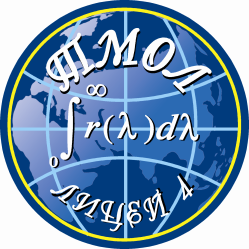 Т М О ЛЛетняя олимпиада по математике«Гори, гори, моя звезда!»        8 класс«Вверху одна Горит звезда,
Мой ум она манит всегда,
Мои мечты она влечет
И с высоты меня зовет.»